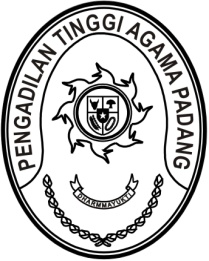 Nomor     	:	W3-A/     /KP.04.6/3/2023	                   Maret 2023Lampiran	:	-Perihal	:	Penugasan Panitera Pengganti 		Di Wilayah Pengadilan Tinggi Agama PadangYth.Ketua Pengadilan Agama Padang;Ketua Pengadilan Agama Batusangkar;Ketua Pengadilan Agama Bukittinggi;Ketua Pengadilan Agama Payakumbuh;Ketua Pengadilan Agama Painan;Ketua Pengadilan Agama Talu.Assalamu’alaikum, Wr. Wb.	Berdasarkan Surat Keputusan Direktur Jenderal Badan Peradilan Agama Nomor: 793,797,798,799,803,808/DjA/KP.04.6/SK/3/2023 tentang Pengangkatan/Pemindahan/ Penugasan Jabatan Kepaniteraan/Kejurusitaan di Lingkungan Peradilan Agama, Panitera Pengganti Pengadilan Tinggi Agama Padang di tugaskan pada Pengadilan Agama di Wilayah Pengadilan Tinggi Agama Padang (data terlampir), disampaikan hal berikut:Membuat Surat Pernyataan Melaksanakan Tugas (SPMT) terhitung mulai tanggal yang bersangkutan melaksanakan tugas di satuan kerja dan mengirimkan softcopy ke Pengadilan Tinggi Agama Padang melaui email kepegawaian1@pta-padang.go.id;Mengirimkan penilaian kinerja bulanan (PKP) yang sudah ditandatangani oleh panitera pada satuan kerja penugasan ke Pengadilan Tinggi Agama Padang paling lambat hari kerja pertama bulan berikutnya;Mengisi data ketidakhadiran presensi pegawai yang bersangkutan pada aplikasi https://sikep.mahkamahagung.go.id/;Pengajuan permohonan cuti yang bersangkutan diinput melalui aplikasi 
https://e-silat.pta-padang.go.id/login, atasannya dapat dipilih panitera pada satuan kerja penugasan dan pejabat yang berwenang adalah Ketua Pengadilan Tinggi Agama Padang;Panitera pada satuan kerja penugasan memberikan tugas kepada yang bersangkutan melalui aplikasi https://kinerja.bkn.go.id/login, memberikan feedback setiap triwulan, serta mengirimkan softcopy melalui email kepegawaian1@pta-padang.go.id.Demikian untuk dilaksanakan dan terima kasih.WassalamPlt. Ketua,Drs. Bahrul Amzah, M.H.NIP. 195810201989031003Tembusan :Yth. Ketua Pengadilan Tinggi Agama Padang (sebagai laporan)Lampiran Surat Ketua Pengadilan Tinggi Agama PadangNomor 	: W3-A/    /KP.04.6/3/2023Tanggal	: 17 Maret 2023DAFTAR NAMA PANITERA PENGGANTI YANG DITUGASKAN 
DI WILAYAH PENGADILAN TINGGI AGAMA PADANG                                                                                      Plt. Ketua,Drs. Bahrul Amzah, M.H.NIP. 195810201989031003No.NamaNIPJabatanSatuan Kerja Penugasan1Amrizal, S.Ag.196603141992031003Panitera Pengganti PTA PadangPanitera Pengganti PTA Padang diperbantukan pada PA Bukittinggi Kelas IB2Yun Ridhwan, S.H.196203241982031003Panitera Pengganti PTA PadangPanitera Pengganti PTA Padang diperbantukan pada PA Bukittinggi Kelas IB3Mulyani, S.H.196411221992022001Panitera Pengganti PTA PadangPanitera Pengganti PTA Padang diperbantukan pada PA Payakumbuh Kelas IB4Drs. Hamzah196202081992021001Panitera Pengganti PTA PadangPanitera Pengganti PTA Padang diperbantukan pada PA Talu Kelas II5Riswan, S.H.196601071993031001Panitera PA Pariaman Kelas IBPanitera Pengganti PTA Padang diperbantukan pada PA Padang Kelas IA6Drs. Mawardi196501021994021001Panitera PA Padang Panjang Kelas IIPanitera Pengganti PTA Padang diperbantukan pada PA Padang Kelas IA7Kasmidar, S.Ag.196311261992022001Panitera PA Painan Kelas IIPanitera Pengganti PTA Padang diperbantukan pada PA Painan Kelas II8Dra. Rusmawita196602241993032001Panitera Muda Hukum PA Bukittinggi Kelas IBPanitera Pengganti PTA Padang diperbantukan pada PA Bukittinggi Kelas IB9Yulfida, S.H196305271992032001Panitera Pengganti PA Batusangkar Kelas IBPanitera Pengganti PTA Padang diperbantukan pada PA Batusangkar kelas IB10Dra. Sumarni196304171994012001Panitera Pengganti PA Batusangkar Kelas IBPanitera Pengganti PTA Padang diperbantukan pada PA Batusangkar kelas IB